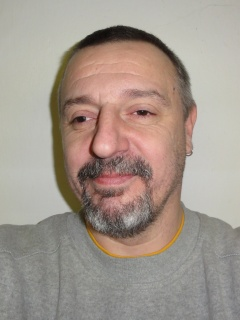 Tomáš Fink		narozen 14.7.1966 	† 15.5.2021člen 1. Sport Club Beach Plzeň	Těžko se mi píše po obdržení smutné zprávy o příliš předčasném odchodu výborného kamaráda, životního bohéma a věčného optimisty. 	Tomáše jsem poznal koncem osmdesátých let minulého století, kdy se vydal ve stopách svého otce na dráhu volejbalového rozhodčího, kterou zvládal přímo raketově. Již v roce 1992 vstupuje na půdu tehdy končící československé extraligy. A hned po prvé sezóně mezi elitou se stává kandidátem rozhodčích FIVB a v roce 1997 se oficiálně zařazuje mezi mezinárodní rozhodčí, když v této roli úspěšně reprezentuje Českou republiku dlouhá léta. V českých nejvyšších soutěžích je stálicí vynikajícího výkonu až do konce své bohužel příliš brzy ukončené kariéry.  	Nástupem nového milénia zahajuje Tomáš i funkcionářskou kapitolu svého života, angažuje se v komisi rozhodčích ČVS, ve které se mimo jiné aktivně podílí na překladech a výkladu mezinárodních pravidel volejbalu, a přes svůj tehdejší nízký věk je v tomto uznávanou republikovou autoritou. Uplatňuje tak svojí vynikající znalost angličtiny i němčiny. Ke škodě českého volejbalu ale časem zjišťuje, že být bafuňářem na tomto poli není jeho šálkem kávy. 	Této záslužné činnosti ale zůstává věrný v rámci působení v Plzeňském krajském volejbalovém svazu, neúnavně se věnuje mladé generaci, jím počet vyškolených mladých rozhodčích vysoce přesahuje stovku a mimo jiným předává zkušenosti také dceři Veronice. Jako samozřejmost bere Tomáš i pískání zápasů krajské a okresní úrovně, které vždy řídí vysoce profesionálně. K tomu coby morální autorita působí též jako předseda disciplinární komise. 	Závěrem si dovoluji citovat upřímná slova Pavla Plzáka, Tomášovo přítele a nějaký čas parťáka s píšťalkou nad vysokou sítí „ Ať na Tomáše vzpomínám jako na kolegu nebo na sudího, který mi občas pískal mančaft, vždy jsem si z utkání odnesl dvě věci – pískat uměl jako málokdo a byl rovný. A to můžu poctivě říct o hrozně málo rozhodčích, ať jsem je zažil jako hráč, kolega rozhodčí nebo trenér“. Více snad dodat nelze. 	Je jen škoda, že díky různým zákulisním praktikám nebyl nikdy Tomáš vyhlášen nejlepším rozhodčím volejbalu České republiky, což už se bohužel nenapraví ! Rozhodně mu patří naše poděkování za vše, co pro český volejbal vykonal.  	K životu patří vítězství i prohry - ty mohou při cestě lidským životem také posílit. Prohra poslední ale jen bolí. Vzpomínejme na Toma jen v dobrém !  										Pavel Zeman									 předseda Plzeňského KVS  